GGeraldton Sailors and Soldiers’ Memorial Institute (Trust Property Disposition) Act 1938Portfolio:Minister for Regional DevelopmentAgency:Mid West Development CommissionGeraldton Sailors and Soldiers’ Memorial Institute (Trust Property Disposition) Act 19381938/003 (2 Geo. VI No. 3)25 Oct 193825 Oct 1938Reprint 1 as at 9 May 2003 Reprint 1 as at 9 May 2003 Reprint 1 as at 9 May 2003 Reprint 1 as at 9 May 2003 Standardisation of Formatting Act 2010 s. 42010/01928 Jun 201011 Sep 2010 (see s. 2(b) and Gazette 10 Sep 2010 p. 4341)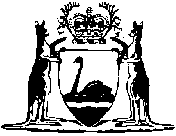 